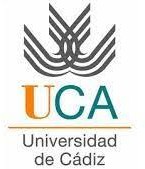 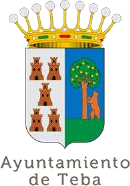 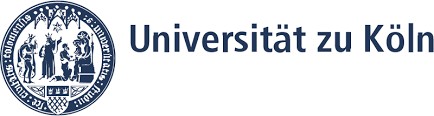 Las Sociedades prehistóricas del Sur de la Península Ibérica.II Simposio Internacional de Historia en el Territorio de Guadalteba.TEBA, 26 Y 27 DE NOVIEMBRE DE 2022Datos personales Nombre y apellidos:Dirección:Localidad:Provincia:País:Teléfono:Visita programada para el domingo 27 de noviembre a la Sima de las Palomas.¿Asistirá?SI	NO 	*Para la visita a la Sima de las Palomas se recomienda calzado adecuado para transitar por terreno natural e irregular, especialmente botas de montaña o de campo, y quien lo considere necesario, bastón de trekking. Esa visita no se recomienda a personas con dificultad de movilidad o poco habituadas a transitar por terreno escarpado.Se recomienda llevar sombrero y agua.Dirección de correo para enviar la inscripción es : cultura@teba.es